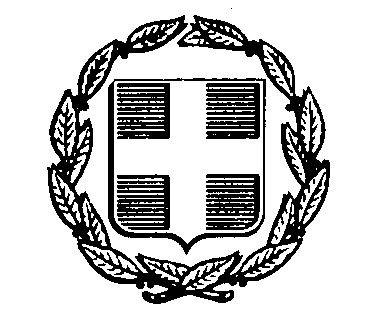 ΔΗΜΟΣ ΘΕΣΣΑΛΟΝΙΚΗΣ     ΔΗΜΟΣ ΘΕΣΣΑΛΟΝΙΚΗΣ     ΥΠΟΔΕΙΓΜΑ ΠΡΟΣΦΟΡΑΣΥΠΟΔΕΙΓΜΑ ΠΡΟΣΦΟΡΑΣΥΠΟΔΕΙΓΜΑ ΠΡΟΣΦΟΡΑΣΥΠΟΔΕΙΓΜΑ ΠΡΟΣΦΟΡΑΣΥΠΟΔΕΙΓΜΑ ΠΡΟΣΦΟΡΑΣΥΠΟΔΕΙΓΜΑ ΠΡΟΣΦΟΡΑΣΥΠΟΔΕΙΓΜΑ ΠΡΟΣΦΟΡΑΣΥΠΟΔΕΙΓΜΑ ΠΡΟΣΦΟΡΑΣΥΠΟΔΕΙΓΜΑ ΠΡΟΣΦΟΡΑΣΥΠΟΔΕΙΓΜΑ ΠΡΟΣΦΟΡΑΣΥΠΟΔΕΙΓΜΑ ΠΡΟΣΦΟΡΑΣΥΠΟΔΕΙΓΜΑ ΠΡΟΣΦΟΡΑΣΥΠΟΔΕΙΓΜΑ ΠΡΟΣΦΟΡΑΣΥΠΟΔΕΙΓΜΑ ΠΡΟΣΦΟΡΑΣΥΠΟΔΕΙΓΜΑ ΠΡΟΣΦΟΡΑΣΥΠΟΔΕΙΓΜΑ ΠΡΟΣΦΟΡΑΣΥΠΟΔΕΙΓΜΑ ΠΡΟΣΦΟΡΑΣΥΠΟΔΕΙΓΜΑ ΠΡΟΣΦΟΡΑΣΥΠΟΔΕΙΓΜΑ ΠΡΟΣΦΟΡΑΣΥΠΟΔΕΙΓΜΑ ΠΡΟΣΦΟΡΑΣΥΠΟΔΕΙΓΜΑ ΠΡΟΣΦΟΡΑΣΥΠΟΔΕΙΓΜΑ ΠΡΟΣΦΟΡΑΣΥΠΟΔΕΙΓΜΑ ΠΡΟΣΦΟΡΑΣΥΠΟΔΕΙΓΜΑ ΠΡΟΣΦΟΡΑΣΥΠΟΔΕΙΓΜΑ ΠΡΟΣΦΟΡΑΣΥΠΟΔΕΙΓΜΑ ΠΡΟΣΦΟΡΑΣΥΠΟΔΕΙΓΜΑ ΠΡΟΣΦΟΡΑΣΥΠΟΔΕΙΓΜΑ ΠΡΟΣΦΟΡΑΣΥΠΟΔΕΙΓΜΑ ΠΡΟΣΦΟΡΑΣΥΠΟΔΕΙΓΜΑ ΠΡΟΣΦΟΡΑΣΑ/ΑΕΙΔΟΣΜον. Μέτρ.Τιμή ΠροσφοράςΠοσότηταΔαπάνη1Αντιηλεκτροπληξιακός (αυτόματος διακόπτης διακοπής διαρροής έντασης)  2x40A, ενδ.τύπου ΑΒΒτεμ102Αυτόματος διαρροής  τετραπολικός 40Α (Ενδεικτικού τύπου ΑΒΒ FH204 AC) τεμ.23Ασφάλεια αυτόματη ράγας (μικροαυτόματος διακόπτης) 10 Α-ενδ.τύπου ABBτεμ.504Ασφάλεια αυτόματη ράγας (μικροαυτόματος διακόπτης) 16 Α-ενδ.τύπου ABBτεμ155Ασφάλεια αυτόματη ράγας (μικροαυτόματος διακόπτης) 20 Α-ενδ.τύπου ABBτεμ56Ασφάλεια αυτόματη ράγας (μικροαυτόματος διακόπτης) 25 Α-ενδ.τύπου ABBτεμ57Βάση ασφάλειας για ράγα (ενδεικτικού τύπου ABB E931/32) 32A/400Vτεμ.58Διακόπτης εξωτερικός στεγανός 16 Α-250V μονός με πλήκτρο τεμ.59Ασφάλειας φυσίγγιο 25 Α ενδ.τύπου ΝΕΟΖΕD τεμ3010Ασφάλειας φυσίγγιο 20 Α ενδ.τύπου ΝΕΟΖΕD τεμ2011Εκκινητής (στάρτερ) λυχνίας φθορισμού, 18 W  τεμ.512Εκκινητής (στάρτερ) λυχνίας φθορισμού, 36 W  τεμ.513Εκκινητής (στάρτερ) λυχνίας φθορισμού, 58 W  τεμ.514Θερμοστάτης θερμοσιφώνων μονοπολικόςτεμ.815Καλώδιο ΝΥΜ 3x1,5 mm² (H05VV-U)μ10016Καλώδιο ΝΥΜ 3x2,5 mm² (H05VV-U)μ10017Καλώδιο NYM πολύκλωνο 3X4mm2   μ10018Καλώδιο NYM πολύκλωνο 3X6mm2μ10019Καλώδιο γειώσεως NYA 1x1,5mm2μ10020Καλώδιο έυκαμπτο (στρογγυλό) 2x1mm2μ10021Κανάλι  διανομής πλαστικό 2,5x2,5cmμ2022Λαμπτήρας φθορισμού  κουμπωτή μήκους  1213.6mm  TL-D LIFEMAX Super 80, ενδ. Τύπου PHILIPS TL-D 36W/840 1SLτεμ.5223Λαμπτήρας μεταλλικών αλογονιδίων, με κάλυκα Ε14, 40W, 230V, ενδ. Τύπου OSRAM Τ ECO FS1, θερμορασία χρώματος 2700 οΚτεμ.2024Λυχνία φθορισμού κουμπωτή μήκους  590mm  -  ενδ. τύπου L18W/21-840 ή TLD18W/840τεμ.5025Λαμπτήρας φθορισμού  κουμπωτή μήκους  1514.2mm  TL-D LIFEMAX Super 80, ενδ. Τύπου PHILIPS TL-D 58W/840 1SLτεμ.226Μετασχηματιστής (1 λάμπα) 18-24W, συμβατικός, για λαμπτήρες φθορισμούτεμ.1027Μετασχηματιστής (1 λάμπα) 36-38W, συμβατικός, για λαμπτήρες φθορισμούτεμ.2028Μετασχηματιστής (1λάμπα) 58W, συμβατικός, για λαμπτήρες φθορισμούτεμ.229Λαμπτήρας Ε27 οικονομίας 8Wτεμ.4030Ντουί Ε27, πορσελάνης τεμ.5031Ρευματοδότης χωνευτός σούκo 16 Α-250 V τεμ.2032Στηρίγματα Ρόκα 10x25 (συσκευασία 100τεμ.)συσκ.1033Φ/Σ για λυχνία φθορισμού (σκαφάκι),  2x18W, μήκους 0,60μ τεμ.334Φ/Σ για λυχνία φθορισμού (σκαφάκι),  2x36W, μήκους 1,20μ, τεμ.335Φ/Σ για λυχνία φθορισμού (σκαφάκι),  2x58W, μήκους 1,50μ,τεμ.336Φ/Σ στεγανό φθορισμού  1x18W, μήκους 0,60μ,  IP65 ενδ.τύπου PILUXτεμ.537Φ/Σ στεγανό φθορισμού  1x36W, μήκους 1,20μ,  IP65 ενδ.τύπου PILUXτεμ.338Φ/Σ στεγανό φθορισμού  2x18W, μήκους 0,60μ,  IP65   ενδ.τύπου PILUXτεμ.339Φ/Σ στεγανό φθορισμού  2x36W, μήκους 1,20μ,  IP65 ενδ.τύπου PILUXτεμ.340Φ/Σ στεγανό φθορισμού  2x58W, μήκους 1,50μ,  IP65 ενδ.τύπου PILUXτεμ.241Φωτιστικό ασφαλείας επίτοιχο τεμ.542Λαμπτήρας LED τύπου φθορίου Τ8, 1.20μ, 1x18Wτεμ.20ΜΕΡΙΚΟ ΣΥΝΟΛΟΜΕΡΙΚΟ ΣΥΝΟΛΟΜΕΡΙΚΟ ΣΥΝΟΛΟΦΠΑ 24%ΦΠΑ 24%ΦΠΑ 24%ΓΕΝΙΚΟ ΣΥΝΟΛΟΓΕΝΙΚΟ ΣΥΝΟΛΟΓΕΝΙΚΟ ΣΥΝΟΛΟΘΕΣΣΑΛΟΝΙΚΗ   …/…./2017ΘΕΣΣΑΛΟΝΙΚΗ   …/…./2017ΘΕΣΣΑΛΟΝΙΚΗ   …/…./2017ΘΕΣΣΑΛΟΝΙΚΗ   …/…./2017ΘΕΣΣΑΛΟΝΙΚΗ   …/…./2017ΘΕΣΣΑΛΟΝΙΚΗ   …/…./2017ΘΕΣΣΑΛΟΝΙΚΗ   …/…./2017ΘΕΣΣΑΛΟΝΙΚΗ   …/…./2017Ο ΠΡΟΣΦΕΡΩΝΟ ΠΡΟΣΦΕΡΩΝΟ ΠΡΟΣΦΕΡΩΝΟ ΠΡΟΣΦΕΡΩΝΟ ΠΡΟΣΦΕΡΩΝΟ ΠΡΟΣΦΕΡΩΝΟ ΠΡΟΣΦΕΡΩΝΟ ΠΡΟΣΦΕΡΩΝ